    Б О Й О Р О ҡ	                                                 Р А С П О Р Я Ж Е Н И Еот 25марта 2020 г.                              с. Кузяново                                                  №14О создании мобильной  группы по организации проведения мероприятий,
направленных на предупреждение завоза и распространения
коронавирусной инфекции, вызванной новым коронавирусом 2019-nCoV
на территории сельского  поселения  Кузяновский  сельсовет                           В   целях  профилактики  и предупреждения распространения новой коронавирусной инфекции, соблюдения  требований  и  рекомендации, предусмотренных Указом  Главы  Республики Башкортостан»О введении режима «Повышенная  готовность»  на территории Республики Башкортостан  в связи  с  угрозой  распространения в Республике Башкортостан  новой  короновирусной  инфекции1.   Создать мобильную группу по организации проведения мероприятий, направленных на предупреждение завоза и распространения коронавирусной инфекции, вызванной новым коронавирусом 2019-nCoV на территории  сельского  поселения и утвердить его состав в  следующей  редакции:-председатель  мобильной  группы- Шаяхметов  И.А.- глава  администрации- член  мобильной  группы- Ибатуллина   С.Г. – пред. ж/с, зав. библиотекой( по согласованию )-член мобильной группы-Сайфутдинова  А.Н.- депутат Совета СП , медсестра.( по согласованию )-член мобильной  группы Гумиров  С.М.-  участковый полиции( по согласованию )-член мобильной  группы- Латыпова  Э.А.- соц . педагог  МБОУ СОШ с. Кузяново ( по согласованию )-член мобильной  группы- Ибатуллин Д.Ш.- депутатСовета, учитель МБОУ СОШ  с. Кузяново (по согласованию )-Мухьянов С.А.- учитель  физкультуры МБОУ СОШ  с. Кузяново(по согласованию )-Юнусов  А.М.- методист по спорту (по согласованию )2.Разработать и утвердить  план   по  организационным санитарно- противоэпидемическим(профилактическим )  мероприятиям   по  предупреждению  завоза  и  распространения  короновирусной  инфекции  на  территории  сельского  поселения.3. На  территории сельского  поселения ограничить  проведение  культурных  и  массовых  мероприятий  до 20.04.2020г.4. Настоящее распоряжение обнародовать (опубликовать) на официальном сайте администрации  и  информационных  стендах  в  здании  администрации по адресу : с,Кузяново , ул. Советская ,465.   Контроль исполнения настоящего распоряжения оставляю за собой.Глава  администрации :                             И.А.Шаяхметов                                                                                                Приложение           к                                                                                                                    распоряжению  главы  администрации                                                                                                                    №14  от 25.03.2020г                                                                                                ПЛАНОрганизационных  санитарно- противоэпидемических (профилактических)  мероприятий  по  предупреждению завоза  и  распространения коронавирусной  инфекции  на территории  сельского  поселения  Кузяновский   сельсоветУправляющий делами                                                    Г.М.МансуроваБашкортостан Республикаhы Ишембай районы муниципаль районы Көҙән  ауыл советы ауыл биләмәhе хакимиәте 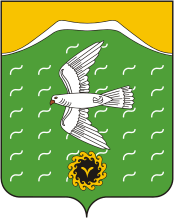 Администрация сельского поселения Кузяновский сельсовет муниципального района Ишимбайский район Республики БашкортостанСовет  урамы, 46,Көҙән  ауылы, Ишембай районы, Башкортостан Республикаһы453234Тел.; 8(34794) 73-243, факс 73-200.Е-mail: kuzansp@rambler.ru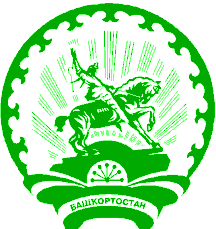 ул. Советская, 46,с.Кузяново, Ишимбайский район, Республика Башкортостан453234Тел.; 8(34794) 73-243, факс 73-200.Е-mail: kuzansp@rambler.ru№ппНаименование   мероприятийСрок исполненияОтветственный исполнительпримечание1.Утверждение состава мобильной  группы25.03.2020АСП  Кузяновский   сельсовет2.Проведение  заседаний мобильной  группыНа  период  угрозы, ежедневноАСП  Кузяновский  сельсовет3.Организация  межведомственного  взаимодействия  по вопросам коронавирусной инфекциипостоянноАСП Кузяновский   сельсоветФАП с. Кузяново , ФАП  д. Искисяково, участковый  полиции4.Обеспечение  продуктами  питания, лекарствами  и  другими  предметами  первой  необходимости  лиц  из  группы  риска(одиноких, инвалидов  и граждан  в возрасте «65+) бесконтактным способомНа период  угрозыАСП Кузяновский  сельсоветСоц. работник, тимуровцы5.Мониторинг  граждан , прибывших из  зарубежных стран  и  находящихся  в  самоизоляции в течение  14 днейНа период  угрозы ежедневно 3 раза  в деньАСП Кузяновский  сельсовет,ФАП с. Кузяново ,ФАП  д. Искисяково6.Провести  патрулирование  на  территории сельского поселения, в  целях  выявления  нарушений  карантинаНа период  угрозыАСП Кузяновский сельсовет ,мобильная  группа